KENDRIYA VIDYALAYA NO-2 ANGUL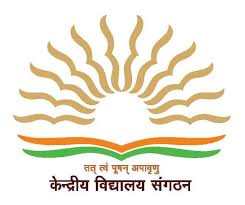 WINTER BREAK HOLIDAYS HOME WORK 2023-24CLASS: V         SUBJECT                                                          HOME WORKHINDIहिन्दी गृहकार्य१) प्रतिदिन सुलेख लिखो ।२) बिशन की दिलेरी पाठ से १० संज्ञा शब्द लिखो और वाक्य बनाओ ।३) अपने प्रिय पक्षी के बारे में पाँच वाक्य लिखो ।४) शीत ऋतु पर पाँच वाक्य लिखें ।५) नव वर्ष के लिए एक ग्रीटिंग्स कार्ड बनाइए ।